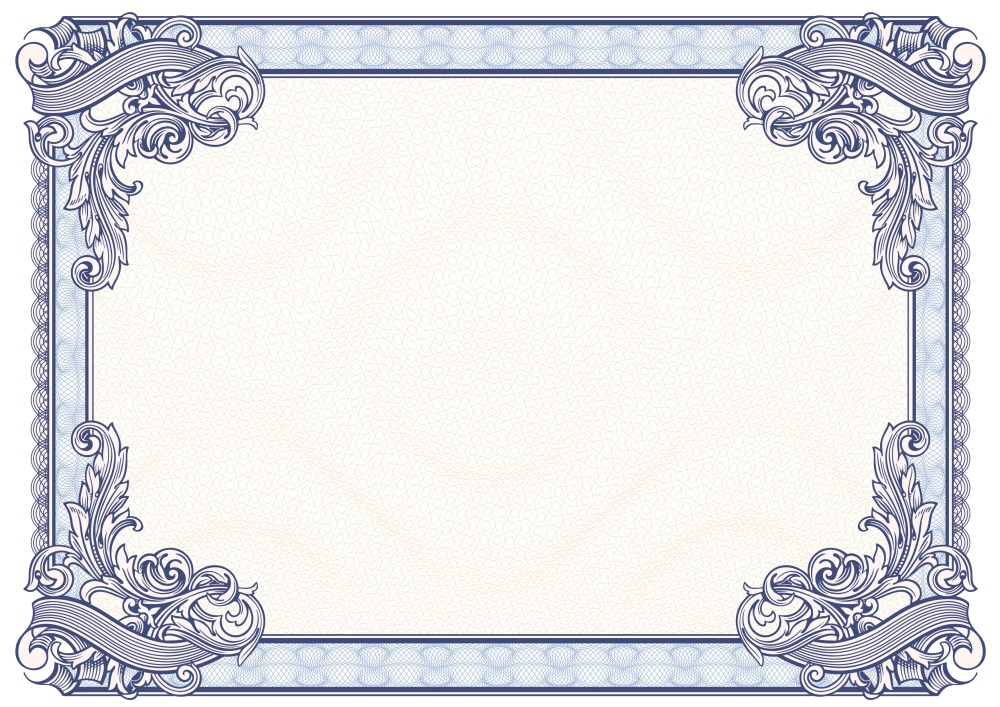 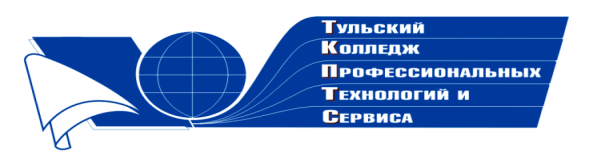 Государственное профессиональное образовательное учреждение  Тульской области «Тульский колледж профессиональных технологий и сервиса»ДипломНаграждаетсяТолстохлебова Зоя Петровна , занявшая  2 место  в общероссийском заочном конкурсе «Коллекция педагогического мастерства и творчества» в номинации «Лучшая разработка урока производственного обучения »  с разработкой урока производственного обучения по профессии «Оператор швейного оборудования»   Директор ГПОУ ТО       «ТКПТС»                                     С.С. Курдюмов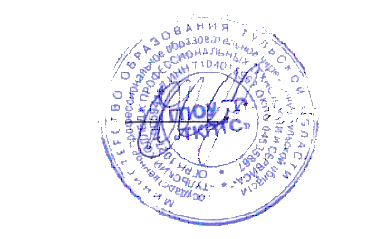 2018год 